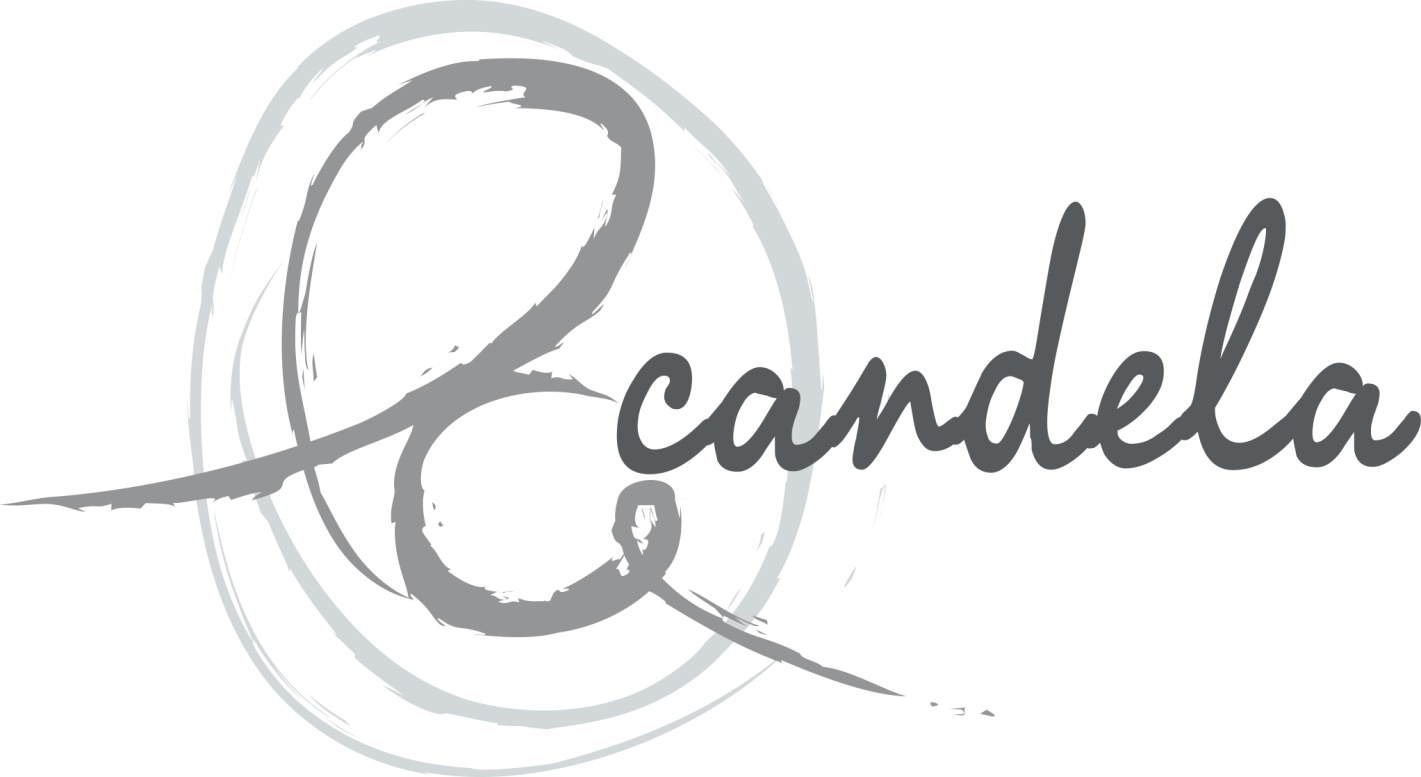 DOSSIER INFORMATIUREUNIÓ DE FAMÍLIES DE P3CURS 2018/201928 DE JUNY DE 2018ELS  PARES  I  LES  MARES  I  L’EDUCACIÓ  DELS  FILLS/ESELS PARES I MARES SÓN ELS RESPONSABLES DE L’EDUCACIÓ DELS FILLS/ESÉs cert que avui la família ha deixat de ser, per a la mainada, una comunitat exclusiva. Les formes de vida actuals fan que els infants, de ben petits, visquin bona part de les experiències fora de l’ambient familiar.Això no vol dir que la família perdi part de la seva responsabilitat educadora, sinó que delega en uns professionals: els/les mestres.  Ara bé, la responsabilitat real correspon sempre i únicament a la família. Els/les  mestres només col·laborem amb la família, no podem substituir-la.ÉS EN LA FAMÍLIA  ON S’ADQUIREIXEN LES ACTITUDS, ELS VALORS I LES NORMESLes actituds que mostren els membres de la família davant de les circumstàncies quotidianes són l’exemple que l’infant  pren per formar la seva idea del món i la seva escala de valors (allò que és més important i allò que no ho és tant). Cal acostumar el fill/a a seguir les normes que marquen la convivència i el respecte. Cal posar uns límits clars i coherents, molt importants per a ells. Evitem “infantilitzar” l’ambient familiar. Els infants necessiten l’adult com un model i un referent. No per el fet de ser petit ha de sortir-se sempre amb la seva.  SOM UN EQUIPÉs molt important que el pare , la mare i les altres persones adultes de la família que conviuen amb el fill/a mostrin davant d’ell/a una conducta coherent, sense desautoritzar-se l’un a l’altre. Això desenvoluparà en el nen/a sentiments de seguretat, de saber a què atendre’s. Els/les mestres són les persones que, després de la família, tenen una relació més estreta amb el nen/a. La tasca educativa és, per tant, una tasca compartida. Els pares/mares i els/les mestres han de col·laborar en la formació integral de l’infant, intentant seguir la mateixa línia i adoptant cadascú el seu paper. Aquest equip només pot funcionar quan cada membre respecta i valora la feina de l’altre.Volem pares i mares informats, no preocupats. Pregunteu o comenteu amb la mestra qualsevol dubte, preocupació. Cal crear un clima de confiança que faciliti la comunicació.EL QUE EL NEN/A PENSA D’ELL/A MATEIX/A ÉS MOLT IMPORTANTL’autoestima i l’autoconcepte és fonamental per al  creixement personal de l’infant i per al seu rendiment acadèmic. Cal que els pares i les mares confiïn en les capacitats del seu fill/a i que l’encoratgin i en valorin l’esforç. Així aquest/a tindrà una visió més positiva d’ell/a mateix, i això afavorirà créixer amb seguretat i confiança. És bo demanar a l’infant tot l’esforç de què sigui capaç (evitant les comparances).ELS FILLS/ES CREIXENEncara que sembli obvi, cal tenir-ho en compte. No es pot tractar un nen/a com si fos un bebè, ni un nen/a de 3 anys com si fos un infant de primària. Cal respectar l’evolució personal dels fills i no voler apressar-la , aturar-la ni comparar-la. A P3 hi ha moltes diferències maduratives entre els alumnes i hem d’acceptar-ho com un fet natural i evolutiu.SANITAT-  Recomanem  portar a dormir d’hora els infants .-  Per tal de minimitzar la possibilitat de contagis dins l’escola,  no hi pot  venir si el nen/a si presenta:Febre (+de 37ºC)DiarreaInfeccions a la boca, als ulls (“conjuntivitis”).Erupcions o altres alteracions a la pell que puguin ser contagioses.Respectar els processos de recuperació de cada nen/a i seguir els consells mèdics.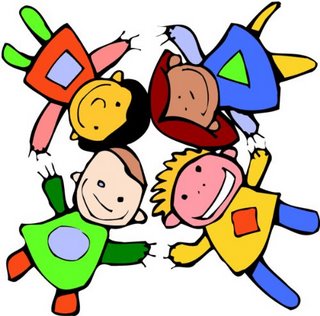 L’ENTRADA  A  L’ESCOLA  DEL  NEN/A  DE  3  ANYSEL NIVELL D’AUTONOMIA DEL NEN DE 3 ANYSEl nen/a de 3 anys ja pot fer moltes coses pel seu compte i pot separar-se del pare i de la mare durant una estona. En general és autònom en:- El moviment:  - es desplaça sense dificultats (camina, corre, puja i baixa escales) - identifica perills importants- L’alimentació: 		- sap beure sol d’un got encara que es pot mullar- menja aliments sòlids, no se li han de triturar els aliments ni donar-li                                biberó.		- seu a taula i  utilitza la forquilla i la cullera- Vestir-se / despullar-se:		- es treu peces grans (pantaló de goma, abric, calces/calçotets)		- amb ajuda es comença a posar alguna peça de roba- La neteja:		- pot rentar-se les mans i la cara		- l’hem de banyar, però ell/a ha de començar a col.laborar		- sap quan va net i quan va brut- Control d’esfínters:		- controla la caca de dia i de nit		- controla el pipí de dia i no ha de portar bolquers- El llenguatge:		- els pares l’entenen perfectament		- les persones no conegudes l’entenen		- sap demanar o explicar coses verbalment-El xumet:  L’infant ja no ha de fer-lo servir per evitar possibles deformacions del paladar i  de les dents. L’ús del xumet en aquesta edat pot dificultar la parla.L’ADAPTACIÓ A L’ESCOLAÉs important que el nen/a vingui content/a a l’escola. La família i els mestres hem d’ajudar-lo els primers dies, quan li pot costar adaptar-se a la nova situació.L’actitud dels pares i de les mares és molt important, una angoixa excessiva es  pot transmetre a l’infant.Els pares i mares heu d’estar convençuts/des de què l’escola és un lloc important i que el vostre fill/a hi serà ben tractat. Tots els/les mestres intentem ajudar-los. Aneu-li parlant de l’escola i digueu-li que és un lloc on s’ho passarà bé, mai com un lloc de càstig. Valoreu-li que es fa gran i estimuleu la seva autonomia.Si el vostre fill/a plora o fa rebequeries, cal entendre-ho i viure-ho amb comprensió i naturalitat (no fer-ne un drama).QUÈ PODEM FER ELS PRIMERS DIES D’ESCOLA?Sigueu molt organitzats sobretot els primers dies: La nit abans deixar-ho tot preparat. Llevar-lo amb temps i no anar amb presses. Ser puntuals a l’hora de portar-lo i de recollir-lo. No l’enganyeu. No us angoixeu si el nen/a fa rebequeries, cal que família i mestres  estiguem tranquils/es. Informem a l’infant de la persona que el vindrà a buscar.Porteu des del primer dia tot el material que se us demana. Ateneu  totes les indicacions de la mestra. Expliqueu a la mestra qualsevol incident important que pugui ajudar-la a entendre millor el vostre fill/a. No us angoixeu si la mestra us convoca a una entrevista. Sempre és amb la intenció de col·laborar i intentar la millor adaptació del vostre fill/a.Eviteu , si és possible, l’acollida i el menjador els primers dies o setmanes.ASPECTES  IMPORTANTS  SOBRE  EL  FUNCIONAMENT  DE  L’ESCOLAEQUIP D’EDUCACIÓ INFANTILTUTORA DE P3: Maite Nadal BonetTEI (Tècnica d’Educació Infantil): Eva Amorós RosHorari d’atenció als pares i mares: Us informarem més endavant.TUTORA DE P4: Núria Puig PuigTUTORA DE P5: Judit Porcel GilSUPORT D’EDUCACIÓ INFANTIL: Maria Gabarró GasullENTRADES I SORTIDES L’horari de Parvulari és:	Entrades: a les 8:30h del matí , s’acompanya al nen/a fins a l’aula ( Els pares hi podran romandre 10 minuts) . A les 3h de la tarda es deixen els nens/es al passadís, allí hi haurà una mestra que els acompanyarà fins l’aula.              Sortides: a les 12:00h del migdia  per la porta principal ( els pares s’esperen a baix a les escales) . A partir de  les 16:20h i fins a les 16:30h de la tarda, les families venen a buscar els infants a l’aula.Durant els primers dies d’adaptació els pares i mares porten els infants a l’aula i també els vénen a buscar. És molt important la puntualitat.Tots els/les alumnes amb germans a Primària  tindran servei d’acollida de 12:00h a 13:00h de forma gratuïta. Els/les usuàries del menjador els/les vindran a buscar a les 12:00h els monitors/es. Els/les alumnes sense germans a Primària interessats/des a gaudir del servei d’acollida podran accedir a aquest servei fent un pagament. Durant la primera setmana no hi ha servei d’acollida ni de menjador.VESTUARI- No abrigar-los massa.-Els pantalons i la roba en general haurà de ser còmode, sense tirants, ni cinturons, ni “petos” (no bodys). Així ells/es mateixos/es poden arreglar-se per anar al lavabo. -Tota la roba (jaqueta, xandall, mitjons, tovalló, roba de recanvi,...), estris personals                         ( motxilla, cantimplora...) i tot el material que es demani puntualment ha d’anar marcat amb el nom.    -Cal portar una bossa de roba o motxilla sense rodes  per portar l’ampolla o la cantimplora d’aigua, el tovalló de roba i l’esmorzar. Tot aquest material anirà guardat a la guixeta del passadís. Recomanem ajudar als infants a que endrecin tot aquest material amb autonomia. El tovalló el portaran net el dilluns i el guardaran a la motxilla. L’aigua la tornaran a casa si cal  cada dia per revisar.-Els dies que s’indiquin hauran de portar xandall i sabatilles (amb velcro, no cordons) per fer psicomotricitat ( més endavant us donarem l’ horari).- Uns mitjons antilliscants que es quedaran a l’aula.-Durant els mesos d’hivern poden portar una jaqueta per sortir al pati que es quedarà a l’aula.-Els nens/es han de portar per deixar a l’aula una bossa amb el seu nom amb una muda de recanvi (pantalons, samarretes, jersei, mitjons, calces/calçotets, sabates). Tot ha de tenir el nom marcat.ESMORZARS SALUDABLES   Els infants han de sortir de casa esmorzats i han d’haver anat a lavabo.-Portar un entrepà petit o una fruita . La fruita s’ha de portar pelada. No es poden portar ni sucs, ni làctics (petit suisse, iogurt, actimel, etc.)-L’embolcall de l’esmorzar ha de ser: carmanyola,”boc and roll”,film transparent ... no es pot portar el paper d’alumini.-El divendres portem  FRUITA per esmorzar. -El sant i l’ aniversari no és obligatori celebrar-lo. ( però si que recomanem contribuir amb alguna cosa) Només se celebra una cosa. Es posarà la corona al nen/a encara que no porti res a l’escola, si la família no diu el contrari. Si es porta esmorzar cal avisar  la mestra dos o tres dies abans. Es pot portar: coca amb xocolata, coc ràpid...Si no es vol portar esmorzar es pot portar un joc o un conte per la classeNo es poden portar ni llaminadures, ni bolleria industrial ni sucs.BLOG DE L’ESCOLAA la pàgina web de l’escola trobareu el bloc d’Educació Infantil on es pengen les activitats, sortides i treballs que anirem fent durant el curs. La pàgina web de l’escola és:  http://agora.xtec.cat/ceipmdcandela-valls/ a dins hi trobareu el bloc d’Infantil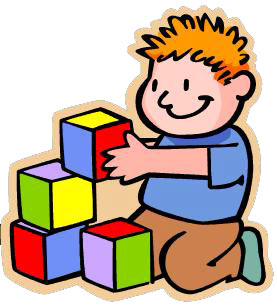 Per accedir-hi directament és: http://agora.xtec.cat/ceipmdcandela-valls/categoria/infantil/El tèlefon de l’escola és 977 60 84 29                                                HORARI ADAPTACIÓ A P3L’adaptació a P3 es farà de forma progressiva durant tres  dies (del 12 al 14 de setembre del 2018).DIMECRES  12  DE  SETEMBRE  DE  2018DE 9:00h a 10:30h vindran els següents nens/es:Ali Baychou el AassriCarla Aparicio PrusielAniol Castillón LópezIsmael el MastariDenís ManyatovskyyAngela Omoruyi WashingtonOlau Pallarès VivesAleix Romera EstalellaJana Alba MartínezMaria Rebeca NiculaeKun Aís MartínezEmma Horta ArmisenBianca Potau BadeaD’11:00 a 12:30h vindran els següents nens/es:Aurelia Lluveras CuadrasRoudayna Ben Abdelkrim HajjiAriadna Lucía Ramírez VictoriaBianca Ioana StanAkram AbdallahIsraa ChehabAbiel García San RafaelInuk García San RafaelGabriel Alexandru BondocElian  Amezquita HernándezMartí Mejías JanéLluc Contijoch SasA la tarda NO HI HAURÀ CLASSE. Es dedicarà a fer les entrevistes personals amb els pares i mares prèvia cita concertadaDIJOUS  13  DE  SETEMBRE  DE  2018DE 9:00h a 10:30h vindran els següents nens/es:Aurelia Lluveras CuadrasRoudayna Ben Abdelkrim HajjiAriadna Lucía Ramírez VictoriaBianca Ioana StanAkram AbdallahIsraa ChehabAbiel García San RafaelInuk García San RafaelGabriel Alexandru BondocElian  Amezquita HernándezMartí Mejías JanéLluc Contijoch SasD’11:00 a 12:30h vindran els següents nens/es:Ali Baychou el AassriCarla Aparicio PrusielAniol Castillón LópezIsmael el MastariDenís ManyatovskyyAngela Omoruyi WashingtonOlau Pallarès VivesAleix Romera EstalellaJana Alba MartínezMaria Rebeca NiculaeKun Aís MartínezEmma Horta ArmisenBianca Potau BadeaA la tarda NO HI HAURÀ CLASSE. Es dedicarà a fer les entrevistes personals amb les families ,prèvia cita concertada.DIVENDRES  14  DE  SETEMBRE  DE  2018VINDRAN TOTS JUNTS, EN HORARI HABITUAL DEL MATÍ : DE LES 8:30h A LES 12:00h A la tarda NO HI HAURÀ CLASSE. Es dedicarà a fer les entrevistes personals amb les families, prèvia cita concertada.DILLUNS  17  DE  SETEMBRE  DE  2018VINDRAN TOTS JUNTS, MATÍ I TARDA EN HORARI HABITUAL: AL MATÍ DE LES 8:30h A LES 12:00h I A LA TARDA DE LES 15:00h A LES 16:30h.L’HORARI DELS/LES ALUMNES D’ACOLLIDA,  AL MIGDIA  DE LES 12:00h A LES 13h 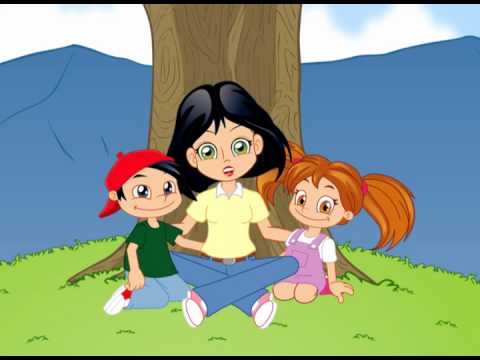 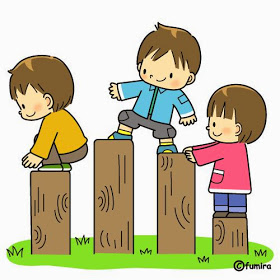 LES PRIMERES ENTREVISTES amb les famílies seran les següents:Dimecres   12 de setembre de les 12:45h a les 13:30h:   Dimecres   12 de setembre de les : 13:30h a les 14:15h:  Dimecres 12 de setembre de les 15:00h a les 15:45h:  Dimecres   12  de setembre de les 15:45h a les 16:30h: Dijous  13  de setembre de les 12:45h a les 13:30h:  Dijous  13 de setembre de les 13:30h a les 14:15h:  Dijous  13 de setembre de les 15:00h a les 15:45h: Dijous  13  de setembre de les 15:45h a les 16:30h: Divendres  14  de setembre de les 12:45h a les 13:30h:  Divendres  14  de setembre de les 13:30h a les 14:15h:  Divendres  14  de setembre de les 15:00h a les 15:45h: Divendres   14 de setembre de les 15:45h a les 16:30h: Dilluns  17  de setembre de les 12:15h a les 13:00h:  Dilluns  17 de setembre de les 13:00h a les 13:45h: Dilluns  17 de setembre de les 13:45h a les 14:30h: Dimarts  18  de setembre de les 12:15h a les 13:00h: Dimarts  18 de setembre de les 13:00h a les 13:45h:Dimarts  18 de setembre de les 13:45h a les 14:30h:Dimecres 19  de setembre de les 12:15h a 13:00h:  Dimecres  19  de setembre de les 13:00h a les 13:45h:  Dimecres  19  de setembre de les 13:45h a les 14:30h:  Dijous 20 de setembre de les 12:15h a les 13:00h: Dijous  20 de setembre de les 13:00h a les 13:45h:Dijous  20 de setembre de les 13:45h a les 14:30h:Divendres  21 de setembre de les 12:15h a les 13:00h:Per qualsevol canvi o si no hi podeu assistir, si us plau, aviseu amb temps. El telèfon de l’escola és el  977608429